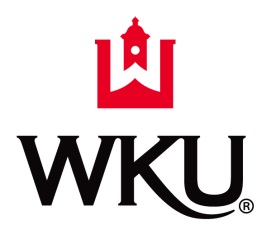 WESTERN KENTUCKY UNIVERSITYBoard of Regents ~ Second Quarterly Meeting May 10, 2019 ~ 9:00 am (CT)Jody Richards Hall / Cornelius A. Martin Regents RoomAGENDACall to Order (Dr. Phillip W. Bale, Chair)Roll Call (Mr. Frederick A. Higdon, Secretary)Approval of MinutesMarch 1, 2019 – First Quarterly MeetingACADEMIC AFFAIRS COMMITTEE	  Action Items:				 AA-1    Approval of Department of Sociology Name Change [p 1]	   AA-2    Approval of School of Nursing and Allied Health [pp 2-4]	   AA-3    Approval of Comprehensive Academic Program Evaluation (CAPE) Recommendations 	                    [pp 5 and attached report]        *AA-4    Approval of FY 2019-2020 Faculty Promotion and Tenure Recommendations [pp 6-8]	*This item was not presented at the April 12 committee meeting and shall be pulled from the consent agenda for a separate 	discussion and vote.EXECUTIVE COMMITTEE	Action Items:        EX-1    Authorization to transfer property located at 2341 Hadley-Cohron Road [p 1]            EX-2    Authorization to transfer property located at 521 Emmett Avenue from 	             WKU Real Estate Corporation to WKU [p 2]               *EX-3   Acceptance of the University’s 2020-2026 Six-Year Capital Plan [pp 3-5]	*This item was not presented at the April 12 committee meeting and shall be pulled from the consent agenda for a separate 	discussion and vote.FINANCE AND BUDGET COMMITTEE	Information Item:FY 2020 Budget Development Update [pp 1-2]OTHER BUSINESS / ANNOUNCEMENTSUpcoming calendar dates:May 11 – CommencementMay 12 – College Recognition CeremoniesJune 21 – Special Budget Approval Meeting AND Committee MeetingsAugust 1 – RetreatAugust 2 – Third Quarterly MeetingOctober 25 – Committee MeetingsDecember 13 – Fourth Quarterly MeetingDecember 14 – College Recognition CeremoniesADJOURN 